Predict the Weather using a Weather Map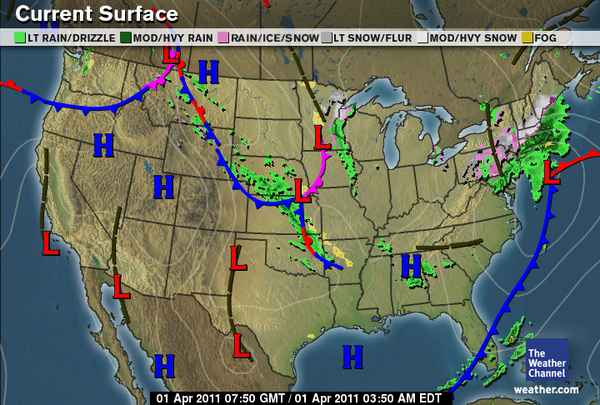 What is the weather like in Utah?_________________________________________________________________What parts of the map did you use to make your prediction?What is the weather like in California?_________________________________________________________________What parts of the map did you use to make your prediction?What is the weather like in New York?_________________________________________________________________What parts of the map did you use to make your prediction?